В стоимость участия включено:Аккредитация представителя Заказчика для участия в XI Всероссийском практическом семинаре «Реформа коммунального хозяйства: тарифное регулирование отрасли»;Присвоение статуса Участника  XI Всероссийского практического семинара «Реформа коммунального хозяйства: тарифное регулирование отрасли»;Обеспечение участия представителя Заказчика во всех мероприятиях Семинара «25-26» октября 2018 г.;Вручение диплома участника XI Всероссийского практического семинара «Реформа коммунального хозяйства: тарифное регулирование отрасли»;Предоставление материалов Семинара (стенографический отчет, презентации докладчиков и экспертов, фотоматериалы, видеозапись);Предоставление портфеля участника Семинара с информационными материалами и сувенирной продукцией;Обеспечение участия представителя Заказчика в культурно-развлекательной программе и фуршете,организованными «25» октября 2018 г.  по случаю открытия Семинара;Обеспечение питания на время работы Мероприятия (кофе-паузы, обед).Настоящим подтверждаем наше намерение принять участие в работе Семинара.Подпись _____________Ф.И.О. _______________________ Дата _________________ 2018г.         М.П.Для участия направьте регистрационный бланк и банковские реквизиты по тел./факс: 8(499)372-10-39 или e-mail: v.savin@od-group.ru    Координатор проекта: Савин Владислав Олегович Моб.: 8(977) 264-77-36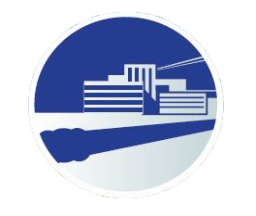 XI Всероссийский практический семинар «Реформа коммунального хозяйства: тарифное регулирование отрасли»Москва, 25-26 октября 2018 года.Место проведения:  г. Москва, ГК «Измайлово», Измайловское шоссе дом 71Исполнительная дирекция: Информационный Портал «Управление ЖКХ».Россия, г.Москва, 127549, ул. Пришвина дом 8 корпус 2. Тел./факс. 8(499)372-10-39.Официальный сайт: upravlenie-gkh.ru Email: v.savin@od-group.ruМесто проведения:  г. Москва, ГК «Измайлово», Измайловское шоссе дом 71Исполнительная дирекция: Информационный Портал «Управление ЖКХ».Россия, г.Москва, 127549, ул. Пришвина дом 8 корпус 2. Тел./факс. 8(499)372-10-39.Официальный сайт: upravlenie-gkh.ru Email: v.savin@od-group.ruМесто проведения:  г. Москва, ГК «Измайлово», Измайловское шоссе дом 71Исполнительная дирекция: Информационный Портал «Управление ЖКХ».Россия, г.Москва, 127549, ул. Пришвина дом 8 корпус 2. Тел./факс. 8(499)372-10-39.Официальный сайт: upravlenie-gkh.ru Email: v.savin@od-group.ruМесто проведения:  г. Москва, ГК «Измайлово», Измайловское шоссе дом 71Исполнительная дирекция: Информационный Портал «Управление ЖКХ».Россия, г.Москва, 127549, ул. Пришвина дом 8 корпус 2. Тел./факс. 8(499)372-10-39.Официальный сайт: upravlenie-gkh.ru Email: v.savin@od-group.ruЗаявка на очное участие в Семинаре.Заявка на очное участие в Семинаре.Регистрационный взнос за одного представителя49 500 рублейЛьготный регистрационный взнос до 28.09.201844 500 рублейРегистрационный взнос за одного представителя (+выдача удостоверения о повышении квалификации)64 000 рублейОрганизация-участникОснование деятельности организации (Устав, Положение, Распоряжение…)Ф.И.О. и должность руководителяФ.И.О и должность участника СеминараЮридический адресорганизации-участника Фактический адресорганизации-участникаТелефон, факс, e-mailФИО контактного лицаТелефон, факс, e-mailИНН и КППБанковские реквизиты (название банка, расчетный счет, корр. счет, лицевой счет, БИК)ОКПО или ОГРН